                  TRIVIS  –  Střední  škola veřejnoprávní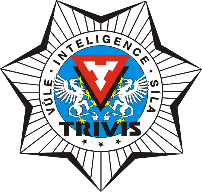                                                Ústí nad Labem, s.r.o.                                                                                               Máchova 1376 / 3, 400 03 Ústí nad LabemŠkola je zapsána v obchodním rejstříku vedeném                                                 tel / fax :  472 777 094, mobil : 724 829 246Krajským soudem v Ústí nad Labem,                                                                                     e-mail : usti@trivis.cz,  www.trivisusti.czoddíl C, vložka 12884.                                                                                                            IČO: 251 0 9 189              IZO: 110 018 095								V Ústí nad Labem, dne 30.4. 2021KRITÉRIA HODNOCENÍ ÚSTNÍ ZKOUŠKY Z CIZÍHO JAZYKA PROFILOVÉ ČÁSTI MATURITNÍ ZKOUŠKY VE ŠKOLNÍM ROCE 2020/2021Anglický jazyk – úroveň B1Ústní zkouška z cizího jazyka se skládá z otevřených úloh vyžadujících širokou odpověď. Odpovědí je souvislý samostatný ústní projev nebo interakce. Ústní zkouška má čtyři části, které jsou na jednotné téma. Jsou uvedeny instrukcemi a zadáním v anglickém jazyce. Po krátkém motivačním úvodu následuje první část ústní zkoušky, ve které má žák v odpovídající míře podrobnosti zodpovědět běžné dotazy vztahující se k danému tématu. Ve druhé části ústní zkoušky má žák v samostatném ústním projevu popsat obrázek, porovnat dva obrázky a poskytnout informace k danému tématu. Ve třetí části ústní zkoušky probíhá samostatný ústní projev a/nebo interakce na stejné téma. Ve čtvrté části ústní zkoušky probíhá v rámci dané komunikační situace ústní interakce k danému tématu. Každá část ústní zkoušky je tedy věnována stejnému tématu. Před zahájením ústní zkoušky má každý žák vymezený čas na přípravu. Žák má možnost během přípravy vypracovat poznámky a poté je při ústní zkoušce používat. Během přípravy na ústní zkoušku je povoleno používat slovníky a zeměpisný atlas.Zkouška probíhá v anglickém jazyce před maturitní komisí.Jazyková úroveň: B1 dle SERRDoba na přípravu (ve zkušební místnosti před zkouškou): 15 minutDoba zkoušení: 15 minutPovolené pomůcky: Překladový slovník, zeměpisný atlasPro hodnocení zkoušky se používají následující kritéria:Zadání / Obsah a projevLexikální kompetenceGramatická kompetence a prostředky textové návaznostiFonologická kompetenceKaždá ze čtyř částí zkoušky je hodnocena podle prvních tří kritérií, čtvrté kritérium je aplikováno na celou zkoušku.Každé kritérium je hodnoceno body na bodové škále 0 – 1 – 2 – 3. Maximální dosažitelný počet bodů za každou ze čtyř částí zkoušky je 9 (tři kritéria po max. třech bodech), celkový počet dosažitelných bodů celé dílčí zkoušky (včetně započtení bodů za čtvrté kritérium, uplatněné na celou zkoušku) je 39 (tj. 36 + 3).Hranice úspěšnosti zkoušky: 44%Součet získaných bodů z obou částí je přepočítán na procenta a výsledný prospěch je určen dle níže uvedeného rozdělení:100 - 87% - výborný86 - 73% - chvalitebný72 - 58% - dobrý57 - 44% - dostatečnýméně než 44% - nedostatečnýKritéria jednotlivých stupňů hodnocení prospěchuVýborný – Sdělení odpovídá zadání, je plynulé a dostatečně podrobné. Slovní zásoba je široká. Rozsah mluvnických prostředků je široký. Chyby se téměř nevyskytují, pokud se vyskytnou, neopakují se. Dokáže bez problémů reagovat na otázky. Výslovnost je správná. Pomoc zkoušejícího není nutná. Je zcela vybaven příslušnými kompetencemi stanovenými ŠVP.Chvalitebný – Sdělení odpovídá zadání, je většinou plynulé a dostatečně podrobné. Slovní zásoba je většinou široká. Rozsah mluvnických prostředků je většinou široký. Chyby se většinou nevyskytují, pokud se vyskytnou, nebrání porozumění. Dokáže reagovat na otázky. Výslovnost je většinou správná. Pomoc zkoušejícího není nutná. Je velmi dobře vybaven kompetencemi stanovenými ŠVP.Dobrý – Sdělení většinou odpovídá zadání, ale není v odpovídající míře podrobné. Projev je natolik plynulý, že příjemce většinou nemusí vynakládat úsilí jej sledovat či mu porozumět. Slovní zásoba není široká. Rozsah mluvnických prostředků není široký. Chyby v mluvnici se vyskytují, ale nebrání porozumění. Dokáže ve větší míře reagovat na otázky. Chyby ve výslovnosti nebrání porozumění. Pomoc zkoušejícího je ojediněle nutná. Je dobře vybaven kompetencemi stanovenými ŠVP.Dostatečný – Sdělení ve větší míře neodpovídá zadání, není dostatečně plynulé a podrobné. Slovní zásoba je omezená. Rozsah mluvnických prostředků je omezený, chyby občas brání porozumění. Má problém reagovat na otázky, občas nerozumí. Chyby ve výslovnosti občas brání porozumění. Pomoc zkoušejícího je nutná. Je uspokojivě vybaven kompetencemi stanovenými ŠVP.Nedostatečný – Pro nedostatek jazyka nelze hodnotit.								Mgr. Šárka Šťovíčková								ředitelka školy